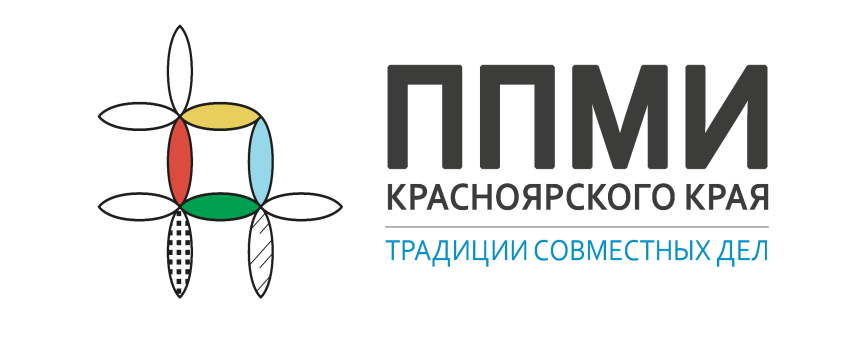 ОБЪЯВЛЕНИЕ!Уважаемые жители поселка Шахтинский!В 2024 году мы можем принять участие в ППМИ по благоустройству территории, основанных на местных инициативах.Чем больше человек примет участие, тем больше шанс нашей территории победить в конкурсе!Более подробную информацию о ППМИ и участии в конкурсе ВЫ можете получить, обратившись в администрацию Сотниковского сельсовета по адресу: с.Сотниково, ул.Комсомольская 32, тел. 8 (39161) 71-6-31 или на официальном сайте Сотниково.рф.